l’écureuil des rochers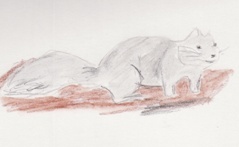 l’ibis rouge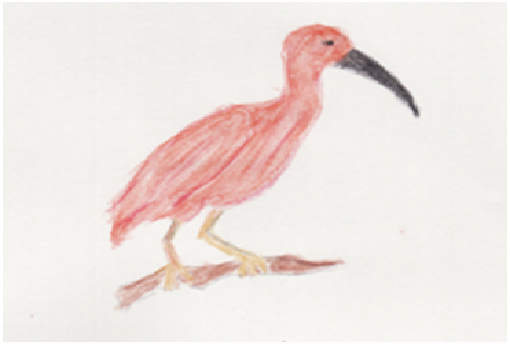 la sarcelle hottentote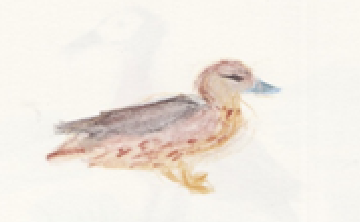 la sarcelle du Cap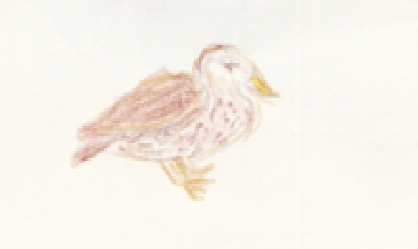 le dendrocygne veuf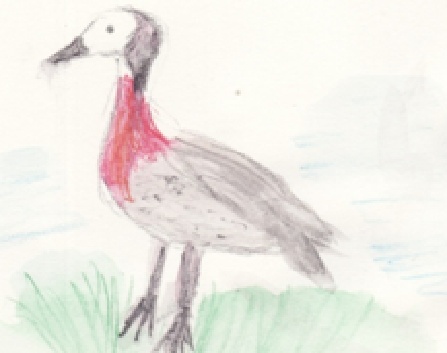 le nandou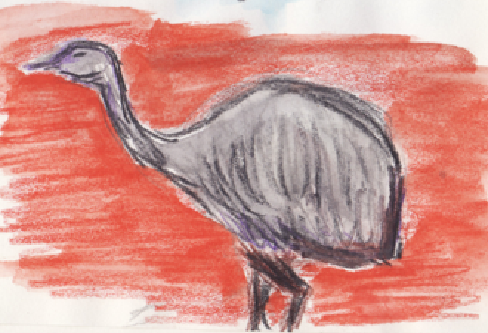 la grue à cou blanc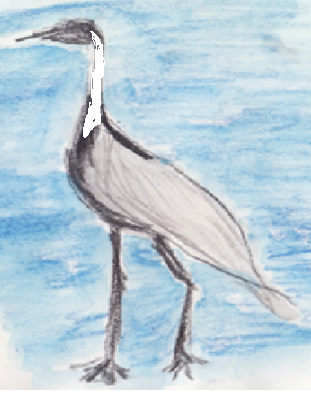 la vigogne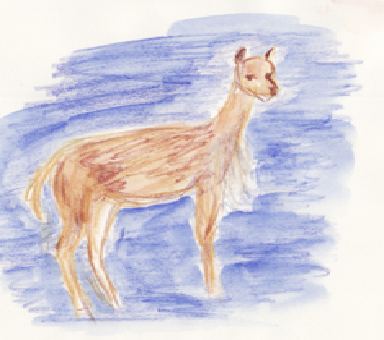  le porc-épic à crête indien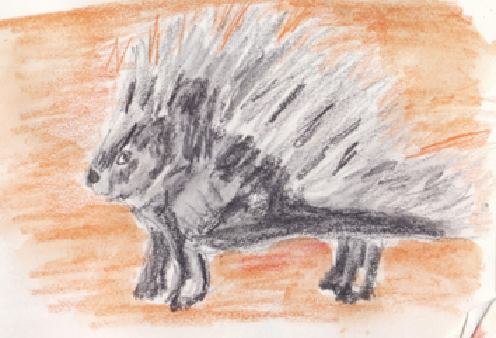 le Saïmiri de Bolivie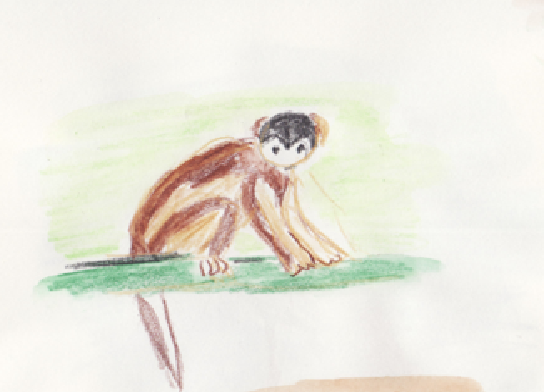 